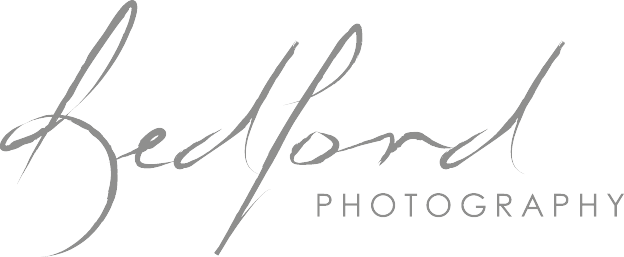 0432268101studio@cassiebedford.com.auwww.cassiebedford.com.auPORTRAIT BOOKING FORMContact DetailsName………………………………………………………………………………………………………………………………Home Number…………………………………………………Mobile………………………………………………………Email………………………………………………………………………………………………………………………………Address…………………………………………………………………………………………………………………………….Who will be at the Portrait Session?Parent Names……………………………………………………………………………………………………………………Child/Children’s Names………………………………………………………………………Age…………………………………………………………………………………………………………………………………………………………………………………………………………………………………………………………………………………………………………………………………………………………………………………………………………………………………………………………………………………………………………………………………………………………………………………………Do you have any special requests for the Portrait Session? Are you bringing props?………………………………………………………………………………………………………………………………………………………………………………………………………………………………………………………………………………………………………………………………………………………………………………………………………………………………………………………………………………………………………………………………………………………………0432268101studio@cassiebedford.com.auwww.cassiebedford.com.auTERMS AND CONDITIONSIt is mutually agreed that no variation or modification of this Contract and Booking Form and the Terms and Conditions shall be effective unless accepted by both parties in writing. Your details on this booking form are confidential and will not be passed onto third parties.A non-refundable booking fee of $100 is required at the time of booking. Dates and times are reserved once the fee has cleared and a signed booking form has been received. The booking fee is deductible from the total cost. The full balance must be paid on the day of the photography session. If the client wishes to cancel or change the booking, the Photographer must be notified 24 hours ahead of the portrait session. If the child/ family is ill on the day the Photographer needs to be notified and the portrait session rescheduled. The photographer, due to bad weather or unforeseen circumstances may cancel the portrait session at any time. In this case an alternative day will be made available to carry out the portrait session.Your Package, $.................................. includes one photographer for 1hour of photography coverage and one High Resolution USB of images taken on your session. Images are supplied in both colour and black and white. The High resolution USB will be given to the customer within 3 weeks after the portrait session. This Contract for portrait photography services becomes effective and binding from the date the Photographer receives a signed copy and a cleared booking fee of $100 from the couple.MODEL RELEASEI understand that Bedford Photography has shared copyright to our images and we give permission for Bedford Photography to use our portrait photographs and any other reproduction or adaptations thereof, in whole or in part, alone or in composite or altered form, or in conjunction with any wording or other photographs or drawings, for advertising, publicity, editorial or any other purpose including use on the Internet and World Wide Web or transmission by any other electronic means. I give Bedford Photography permission to use our portrait photographs on:Bedford Photography Website?                                                                                           Circle    YES    or      NOBedford Photography Facebook Blog?                                                                              Circle    YES    or      NOBedford Photography Pinterest Blog?                                                                                 Circle    YES    or      NOBedford Photography Instagram Blog?                                                                               Circle    YES    or      NODo you wish to be notified with any future photography promotions?                          Circle    YES    or      NOIf yes, please provide us with your email: …………………………………………………………………………………I have read and fully understood the schedule and terms of this contract and realise that this contract becomes effective immediately. All our details are correct and true.Parent/ GuardianName of Client:……………………………………………………………………………………………………………….Signature of Client……………………………………………………..                                            Date___/___/______Parent/ GuardianName of Client:……………………………………………………………………………………………………………….Signature of Client……………………………………………………..                                            Date___/___/______Bank Details and Address InformationThe $100 deposit can be directly transferred into Cassie’s account. When putting through the transaction use your full name as the description. The remaining amount can be paid on the day or anytime before the session. Once payment clears you will receive a receipt via email. Cassie’s bank details are as follows:Name: Cassie BedfordBSB: 802-825   (Firefighters Mutual Bank).Account Number: 61094170The contract is to be posted to my studio address. Alternatively you can scan the booking form and email it to studio@bedfordphotography.com.auAddress: 5 Skye Place, EngadineNSW, 22330432268101studio@cassiebedford.com.auwww.cassiebedford.com.au Suggestions on what to wear:In my experience I have found that big, bold logos like surf brands such as Billabong tend to detract from the faces of your family. White tops and jeans is a very 80s style, however if this is your style go for it!For a contemporary style I suggest picking a colour scheme and getting the family to wear different pieces of clothing and/or accessories that fit into the colour scheme. To enrich your photos and give them more depth, think about using one/two colours and tease out the tone of these colours. Soft patterns look lovely and can also enrich and give your photos depth.   If you need a second opinion on your clothing choice feel free to email me some photos of what you have in mind. Below are links to my facebook page to give you an idea of what I feel looks nice in photos,Rach & Artie (view album)Rach is wearing a dress with strips and then changes to a peach dress for a splash of colour. Her little one Poppy is dressed in a cute little outfit that has and intricate pattern with dots on her tights. I photographed their session at sunrise to get that flared look to help add to the bohemian and indie art style that they liked.Yabsley-Bell Family (view album)Family members are in different outfits however they all match through a colour scheme of pale blue, navy blue, purple and brown.Matt & Abby (view album)A great alternative to plain white tops and jeans, Matt is in a pale blue shirt and Abby in white. They are wearing different colours but are unified. Autumn sessions are lovely as the colours in nature are changing.Aaron & Amber (view album)Aarons black shirt and blue jeans ties in nicely with Amber’s black belt and picks out the blue in Amber’s dress.Ryan, Jorja & Caitlin (view album)Block colours can be fun and showcase your child’s personality.Wet Weather:Morning sessions will be cancelled the night before and afternoon session will be cancelled the morning of the shoot. I will call or leave a text if session is cancelled. The week of your session I will email to confirm your date and time slot.If cancelled an alternative day will be made for your Portrait Session.